О внесении изменений в постановление администрации муниципального образования Соль-Илецкий городской округ от 02.02.2023 № 189-п «О предоставлении отсрочки уплаты арендной платы на период прохождения военной службы или оказания добровольного содействия в выполнении задач, возложенных на Вооруженные силы Российской Федерации»В соответствии со статьей 18 Федерального закона от 24.07.2007                 № 209-ФЗ «О развитии малого и среднего предпринимательства в Российской Федерации», Решением Совета депутатов от 16.08.2017 № 604 «Об утверждении Положения «О порядке представления в аренду объектов муниципального нежилого фонда муниципального образования Соль-Илецкий городской округ», во исполнение пункта 7 распоряжения Правительства Российской Федерации от 15.10.2022 № 3046-р, в связи с поступившим Протестом прокуратуры Соль-Илецкого района от 29.05.2023            № 07-01-2023/Прдп139-23-20530037 постановляю:1. Внести изменение в постановление администрации муниципального образования Соль-Илецкий городской округ от 02.02.2023 № 189-п «О предоставлении отсрочки уплаты арендной платы на период прохождения военной службы или оказания добровольного содействия в выполнении задач, возложенных на Вооруженные силы Российской Федерации» (далее – постановление) следующие изменения:1.1. Пункт 1.1. постановления изложить в следующей редакции:«1.1. Предоставление отсрочки уплаты арендной платы на период прохождения лицом, указанным в пункте 1 настоящего постановления, военной службы или оказания добровольного содействия в выполнении задач, возложенных на Вооруженные Силы Российской Федерации, и на 90 календарных дней со дня окончания периода прохождения военной службы или оказания добровольного содействия в выполнении задач, возложенных на Вооруженные Силы Российской Федерации»;1.2. Пункт 2.3. постановления изложить в следующей редакции«2.3. Арендатор предоставляется отсрочка уплаты арендной платы на период прохождения лицом, указанным в пункте 1 настоящего постановления, военной службы или оказания добровольного содействия в выполнении задач, возложенных на Вооруженные Силы Российской Федерации, и на 90 календарных дней со дня окончания периода прохождения военной службы или оказания добровольного содействия в выполнении задач, возложенных на Вооруженные Силы Российской Федерации»;1.3. Пункт 2.4. постановления изложить в следующей редакции:«2.4. Задолженность по арендной плате подлежит уплате на основании дополнительного соглашения к договору аренды по истечении 90 календарных дней со дня окончания периода прохождения военной службы или оказания добровольного содействия в выполнении задач, возложенных на Вооруженные Силы Российской Федерации, лицом, указанным в пункте 1 настоящего постановления, поэтапно, не чаще одного раза в месяц, равными платежами, размер которых составляет половину ежемесячной арендной платы по договору аренды»;1.4. Пункт 2.6. постановления изложить в следующей редакции:«2.6. Не применяются штрафы, проценты за пользование чужими денежными средствами или иные меры ответственности в связи с несоблюдением арендатором порядка и сроков внесения арендной платы (в том числе в случаях, если такие меры предусмотрены договором аренды) на период прохождения лицом, указанным в пункте 1 настоящего постановления, военной службы или оказания добровольного содействия в выполнении задач, возложенных на Вооруженные Силы Российской Федерации, и на 90 календарных дней со дня окончания периода прохождения военной службы или оказания добровольного содействия в выполнении задач, возложенных на Вооруженные Силы Российской Федерации»;1.5. Пункт 2.7. постановления изложить в следующей  редакции:«2.7. Коммунальные платежи, связанные с арендуемым имуществом по договорам аренды, по которым арендатору предоставлена отсрочка уплаты арендной платы, уплачиваются арендодателем в период прохождения лицом, указанным в пункте 1 настоящего постановления, военной службы или оказания добровольного содействия в выполнении задач, возложенных на Вооруженные Силы Российской Федерации, до дня возобновления использования арендуемого по договору имущества, но не превышающий 90 календарных дней со дня окончания периода прохождения военной службы или оказания добровольного содействия в выполнении задач, возложенных на Вооруженные Силы Российской Федерации, указанным лицом.2. Контроль за исполнением настоящего постановления возложить на заместителя главы администрации городского округа по экономике, бюджетным отношениям и инвестиционной политике Сахацкого Н.Н.3. Настоящее постановление вступает в силу после его официального опубликования.ВерноГлавный специалист организационного отдела                          Е.В. Телушкина Разослано: в  прокуратуру Соль-Илецкого района, отдел по управлению муниципальным имуществом, организационный отдел, в дело.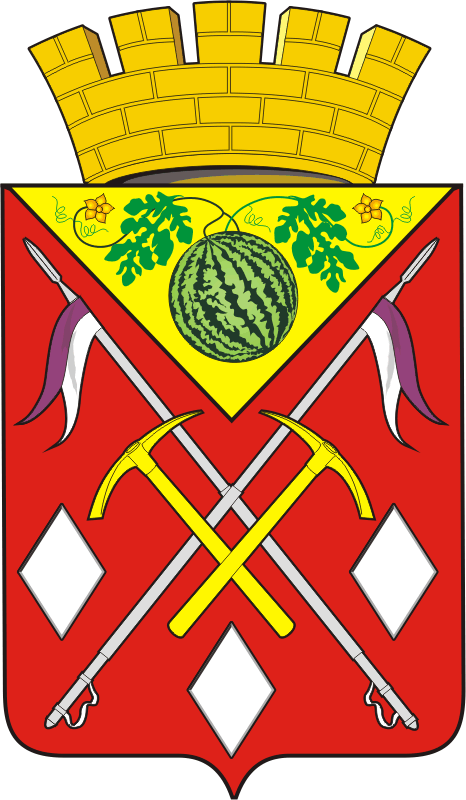 АДМИНИСТРАЦИЯМУНИЦИПАЛЬНОГООБРАЗОВАНИЯСОЛЬ-ИЛЕЦКИЙГОРОДСКОЙ ОКРУГОРЕНБУРГСКОЙ ОБЛАСТИПОСТАНОВЛЕНИЕ22.06.2023 № 1347-пГлава муниципального образованияСоль-Илецкий городской округ 				 В.И.Дубровин [МЕСТО ДЛЯ ПОДПИСИ]